                                                     ПРОЕКТ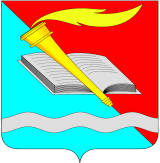 АДМИНИСТРАЦИЯ ФУРМАНОВСКОГО МУНИЦИПАЛЬНОГО РАЙОНА ПОСТАНОВЛЕНИЕ от ____________2020						                     № __________г. Фурманов О внесении  изменений в постановление  администрации Фурмановского муниципального района от 26.01.2018 № 60 «Выдача администрацией   Фурмановского муниципального   района акта освидетельствования проведения основных работ по строительству (реконструкции) объекта индивидуального жилищного строительства, осуществляемому с привлечением средств материнского (семейного) капитала»В целях приведения  в  соответствие с Федеральным законом   от 27.07.2010  № 210-ФЗ «Об организации предоставления государственных и муниципальных услуг», в целях повышения качества и доступности предоставляемых муниципальных услуг, п о с т а н о в л я е т:1. Внести изменения в Приложение № 1  к  постановлению  администрации Фурмановского муниципального района от 11.06.2019 № 60 «Об утверждении административного регламента предоставления муниципальной услуги  «Выдача администрацией   Фурмановского муниципального   района акта освидетельствования проведения основных работ по строительству (реконструкции) объекта индивидуального жилищного строительства, осуществляемому с привлечением средств материнского (семейного) капитала»   следующего содержания:             1.1. Подпункт 1 пункта 2.7. «Исчерпывающий перечень документов, необходимых для предоставления муниципальной услуги в рамках межведомственного информационного взаимодействия:» дополнить текстом следующего содержания:            1) разрешение на строительство (реконструкцию) индивидуального жилого дома (копия), в случае, если  такое разрешение было выдано до 03.08.2018 года; уведомление о планируемых строительстве или реконструкции объекта индивидуального жилищного строительства;            1.2. Подпункт 3, пункта 5.2. регламента изложить в следующей редакции: «3) требование у Заявителя документов или информации либо осуществления действий, представление или осуществление которых не предусмотрено нормативными правовыми актами Российской Федерации, нормативными правовыми актами Ивановской области, муниципальными правовыми актами, настоящим Регламентом для предоставления муниципальной услуги».          1.3. Подпункт 6, пункта 5.2. регламента изложить в следующей редакции: «6) затребование с Заявителя при предоставлении муниципальной услуги платы, не предусмотренной нормативными правовыми актами Российской Федерации, нормативными правовыми актами Ивановской области, муниципальными правовыми актами, настоящим Регламентом».            1.4.  Пункт 5.2.  добавить подпунктом 10 следующего содержания:« 10) требование у заявителя при предоставлении муниципальной услуги документов или информации, отсутствие и (или) недостоверность которых не указывались при первоначальном отказе в приеме документов, необходимых для предоставления муниципальной услуги, либо в предоставлении муниципальной услуги, за исключением случаев, предусмотренных пунктом 2.8.3 настоящего Регламента. В указанном случае досудебное (внесудебное) обжалование заявителем решений и действий (бездействия) многофункционального центра, работника многофункционального центра возможно в случае, если на многофункциональный центр, решения и действия (бездействие) которого обжалуются, возложена функция по предоставлению муниципальной услуги в полном объеме».1.5. Подпункт 1, пункта 5.6. регламента изложить в следующей редакции:«1) жалоба удовлетворяется, в том числе в форме отмены принятого решения, исправления допущенных опечаток и ошибок в выданных в результате предоставления муниципальной услуги документах, возврата Заявителю денежных средств, взимание которых не предусмотрено нормативными правовыми актами Российской Федерации, нормативными правовыми актами Ивановской области, муниципальными правовыми актами, настоящим Регламентом».2. Настоящее постановление опубликовать в сборнике нормативных правовых актов «Вестник администрации Фурмановского муниципального района и Совета Фурмановского муниципального района» и разместить на официальном сайте администрации Фурмановского муниципального района www.furmanov.su.3. Настоящее постановление вступает в силу со дня его официального опубликования.4. Контроль за исполнением настоящего постановления возложить на заместителя главы администрации Фурмановского муниципального района Клюева А.А.Глава Фурмановского муниципального района                                                                                  Р.А. СоловьевВ.Н. Чистяков2 14 76